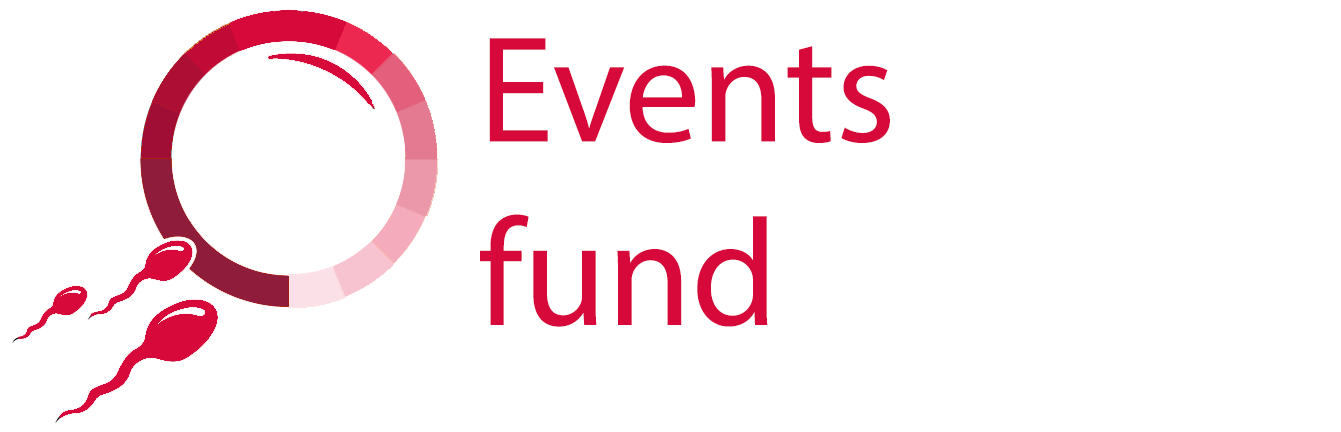 Cambridge Reproduction SRI: Events Fund statement of support (2021)Cambridge Reproduction SRI welcomes applications from current members for small grants from the Incubator Fund. The Events Fund provides grants to support interdisciplinary events and other activities in the area of reproduction research. We welcome proposals from all SRI members for events relating to reproduction. Events may include conferences, seminars, workshops, lectures, public events or any other activity that supports interdisciplinary networking and information-sharing in reproduction. Grants of up to £2,000 are available to support proposed events. Applicants should be a current postgraduate student or member of staff at the University of Cambridge or its affiliated institutions.Applications by postgraduate students should be accompanied by a signed statement of support from your supervisor, group leader or Head of Department, using this form. Please email the completed statement(s) of support to coordinator@repro.cam.ac.uk.Applicant detailsConfirmation of supportBy signing below, I confirm that I support this application (including allowing the applicants any time, resources or access to facilities necessary to carry out the proposed activity).ContactPlease address any questions about the Events Fund to Christina Rozeik: coordinator@repro.cam.ac.uk.Name of applicantProposed event titleSignedFull nameRole/positionDepartmentDate